Mrs. Djabrayan’s Student Contract Student: ____________________Focus behavior: ______________Goal: __________________________________________________________________  ’s =  Daily Reward__________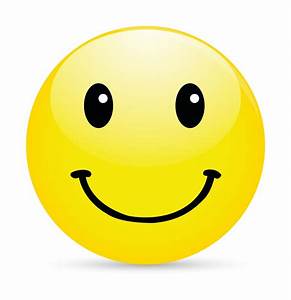 ___  ’s =  Friday Reward__________Parent’s Signature: ___________________       Date: ____________DateMonTuesWedThursFriA.M. toRecessRecess toLunchLunch and Lunch RecessAfter Lunch Recess to the end of school 